Publicado en Barcelona el 18/07/2018 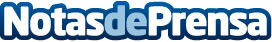 Bluespace consolida su crecimiento con 3 nuevos centros self-storage en BarcelonaEsta compañía, líder en alquiler de trasteros, ha adquirido 3 nuevos centros en la Ciudad Condal, concretamente en Paseo de Sant Gervasi, Meridiana y Sant Adriá. Con estos nuevos espacios, la empresa ya cuenta en esta ciudad con 22 unidades operativasDatos de contacto:Astrid Quintana Nota de prensa publicada en: https://www.notasdeprensa.es/bluespace-consolida-su-crecimiento-con-3 Categorias: Franquicias Cataluña Logística http://www.notasdeprensa.es